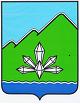 							ПРОЕКТ	АДМИНИСТРАЦИЯ ДАЛЬНЕГОРСКОГО ГОРОДСКОГО ОКРУГА           ПРИМОРСКОГО КРАЯ ПОСТАНОВЛЕНИЕ _______________                             г. Дальнегорск                                 №   _______Об утверждении Положения о концессионных соглашениях
в отношении муниципального имущества Дальнегорского городского округа	На основании Федерального закона от 06.10.2003 № 131-ФЗ «Об общих принципах организации местного самоуправления в Российской Федерации», Федерального закона от 21.07.2005 № 115-ФЗ «О концессионных соглашениях», распоряжения Администрации Приморского края от 13.02.2019 № 89-ра «О Стандарте деятельности органов местного самоуправления Приморского края по обеспечению благоприятного инвестиционного климата в Приморском крае на 2019 - 2020 годы», решения Думы Дальнегорского городского округа от 25.09.2015 № 397 «О внесении изменений и дополнений в положение «О порядке управления и распоряжения муниципальной собственностью Дальнегорского городского округа», утвержденное решением Думы Дальнегорского городского округа от 26.02.2009 
№ 966», постановления администрации Дальнегорского городского округа от 14.02.2019 № 101-па «Об утверждении «дорожной карты» по внедрению Стандарта деятельности администрации Дальнегорского городского округа по обеспечению благоприятного инвестиционного климата на 2019-2020 годы», Устава Дальнегорского городского округа, администрация Дальнегорского городского округаПОСТАНОВЛЯЕТ:1. Утвердить прилагаемое Положение о концессионных соглашениях в отношении муниципального имущества Дальнегорского городского округа (далее -Положение).2. Определить Управление муниципального имущества администрации Дальнегорского городского округа органом, ответственным за реализацию Положения.3. Постановление администрации Дальнегорского городского округа от 16.08.2016 № 465-па «Об уполномоченном органе на рассмотрение предложений о заключении концессионных соглашений с Дальнегорским городским округом, поступивших от лиц, выступающих с инициативой заключения таких концессионных соглашений» признать утратившим силу.4. Опубликовать настоящее постановление в газете «Трудовое слово» и разместить на официальном сайте Дальнегорского городского округа.5. Контроль за исполнением настоящего постановления оставляю за собой. И. о. Главы Дальнегорскогогородского округа			   				                В.Н. Колосков